Добрый день!Костанайский государственный педагогический университет имени Умирзака Султангазина предлагает сотрудничество в сфере высшего и послевузовского образованияПредставляем выпускникам и  педагогам вашего образовательного учреждения информационные материалы о деятельности университета.  В них вы найдёте всю информацию о жизни студентов нашего вуза.Надеемся на дальнейшее сотрудничество и будем рады видеть вас в стенах нашего учебного заведения. Мы готовы ответить на все ваши вопросы. С уважением, приёмная комиссия +7 (7142)54-28-49 (раб.), 87751550400 (WhatsApp), е-mail:kgpi_kost_pk@mail.ruhttps://www.kspi.kzСоциальные сети: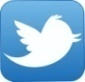 https://twitter.com/KostSPI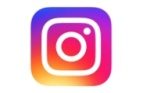 https://www.instagram.com/kspi.kzhttps://www.facebook.com/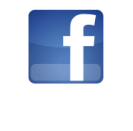 535250533161711https://www.youtube.com/channel/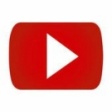 UCLZHwe3Wm_INLkJxFPSkR3Q